Public documentRequirements (XRV) has further refined the eSports Tournament use case by adding a list of AIMs with their functionalities and data formats. The use case is now concluded. It is now considering the Live theatrical stage performance.The plan is to finalise this second use case and possibly add another (Experiential retail/shopping). After that, the document will be made public.Moving Picture, Audio and Data Coding by Artificial Intelligencewww.mpai.communityN8432022/08/24SourceRequirements (XRV)TitleMPAI-XRV Progress report and plansTargetMPAI-23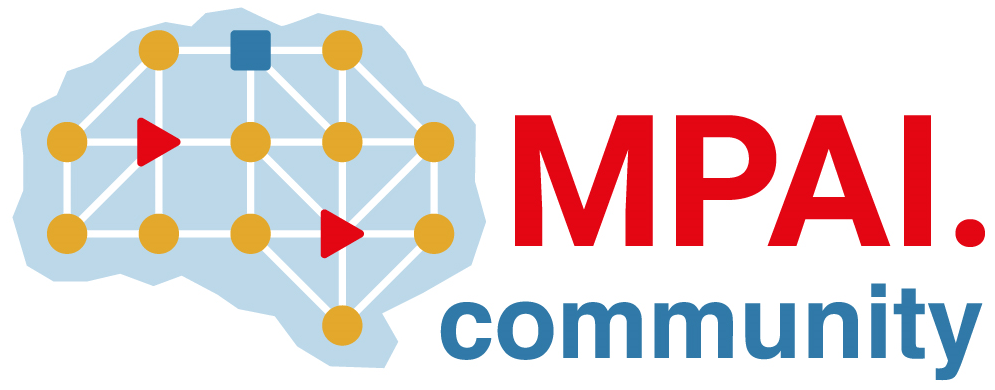 